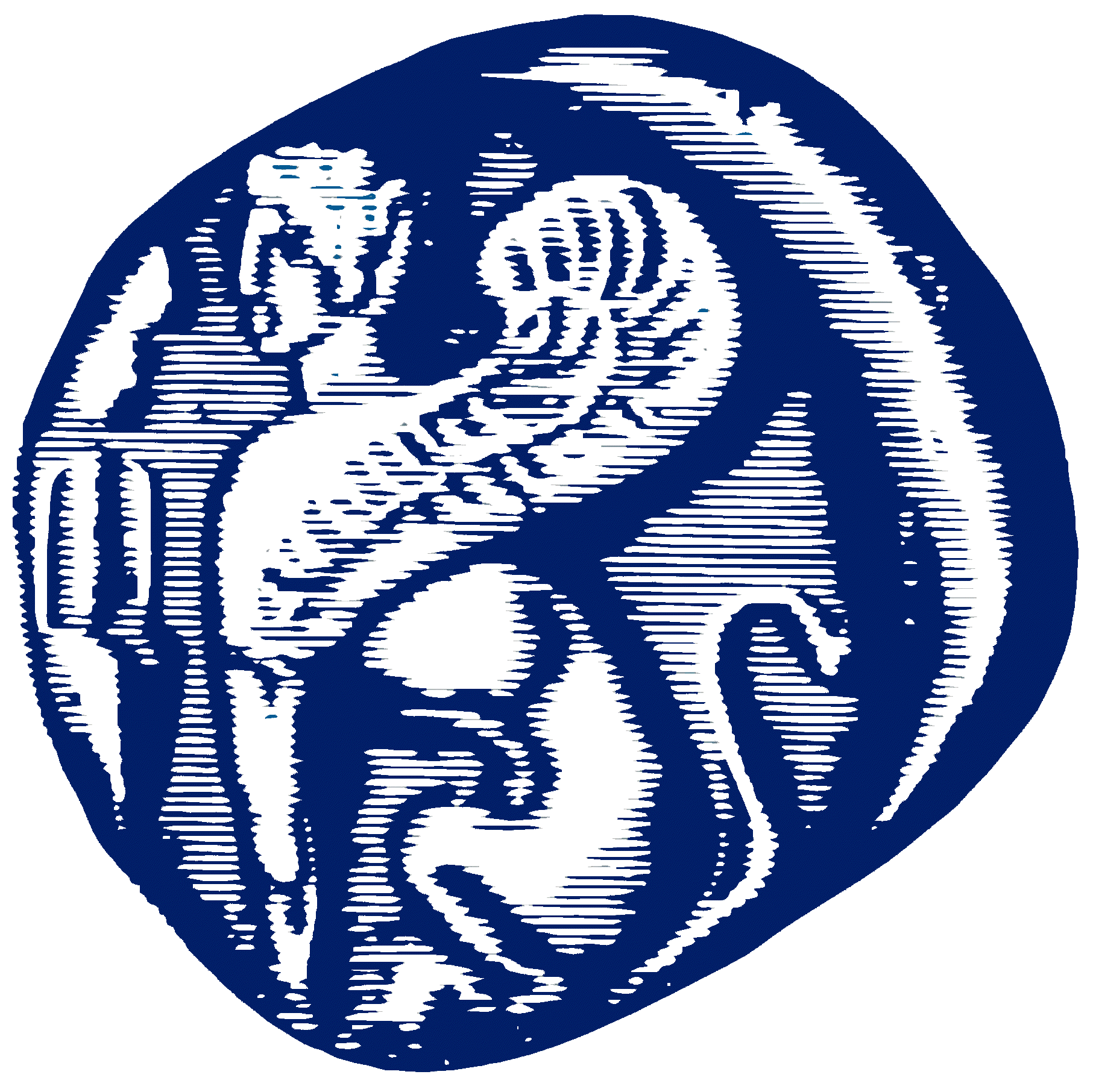    ΠANEΠIΣTHMIO AIΓAIOYΣΧΟΛΗ ΑΝΘΡΩΠΙΣΤΙΚΩΝ ΕΠΙΣΤΗΜΩΝΤΜΗΜΑ ΜΕΣΟΓΕΙΑΚΩΝ ΣΠΟΥΔΩΝΑΝΑΚΟΙΝΩΣΗΘα θέλαμε να σας ενημερώσουμε ότι για την έκδοση του πτυχίου σε περγαμηνήκαταβάλετε το ποσό των 10 € (απόφαση της με αριθμ. 23/30.03.2017 συνεδρίασης της Συγκλήτου) σε τραπεζικό λογαριασμό της Εταιρείας Αξιοποίησης και Διαχείρισης Περιουσίας Πανεπιστημίου Αιγαίου Α.Ε. και για ένα μικρό χρονικό διάστημα (περίπου ενός μήνα).Η διαδικασία είναι η ακόλουθη:Οι φοιτητές και οι φοιτήτριες που αιτούνται έκδοση του πτυχίου/διπλώματός τους σε περγαμηνή θα πρέπει να καταθέτουν (σε υποκατάστημα της τράπεζας ή ηλεκτρονικά) το αντίτιμο των 10€ στο λογαριασμό της ALPHA BANK με τα ακόλουθα στοιχεία:ALPHA BANKΑρ. Λ/σμού: 60 100 2001 000 158 IBAN: GR45 0140 6010 6010 0200 1000 158BIC/SWIFT: CRBAGRAAXXXΕπωνυμία: Εταιρεία Αξιοπ/σης & Διαχ/σης Περιουσίας Παν/μίου ΑιγαίουΣτην αιτιολογία της κατάθεσης πρέπει να αναγράφεται το ονοματεπώνυμο και ο αριθμός μητρώου του φοιτητή/τριας.Αφού γίνει η κατάθεση, οι φοιτητές/τριες θα καταθέτουν ή αποστέλλουν (με e-mail) την απόδειξη κατάθεσης στη Γραμματεία του Τμήματός τους ώστε να εκδοθεί η περγαμηνή. Σας ευχαριστούμε πολύ για τη συνεργασία. 